Общие сведения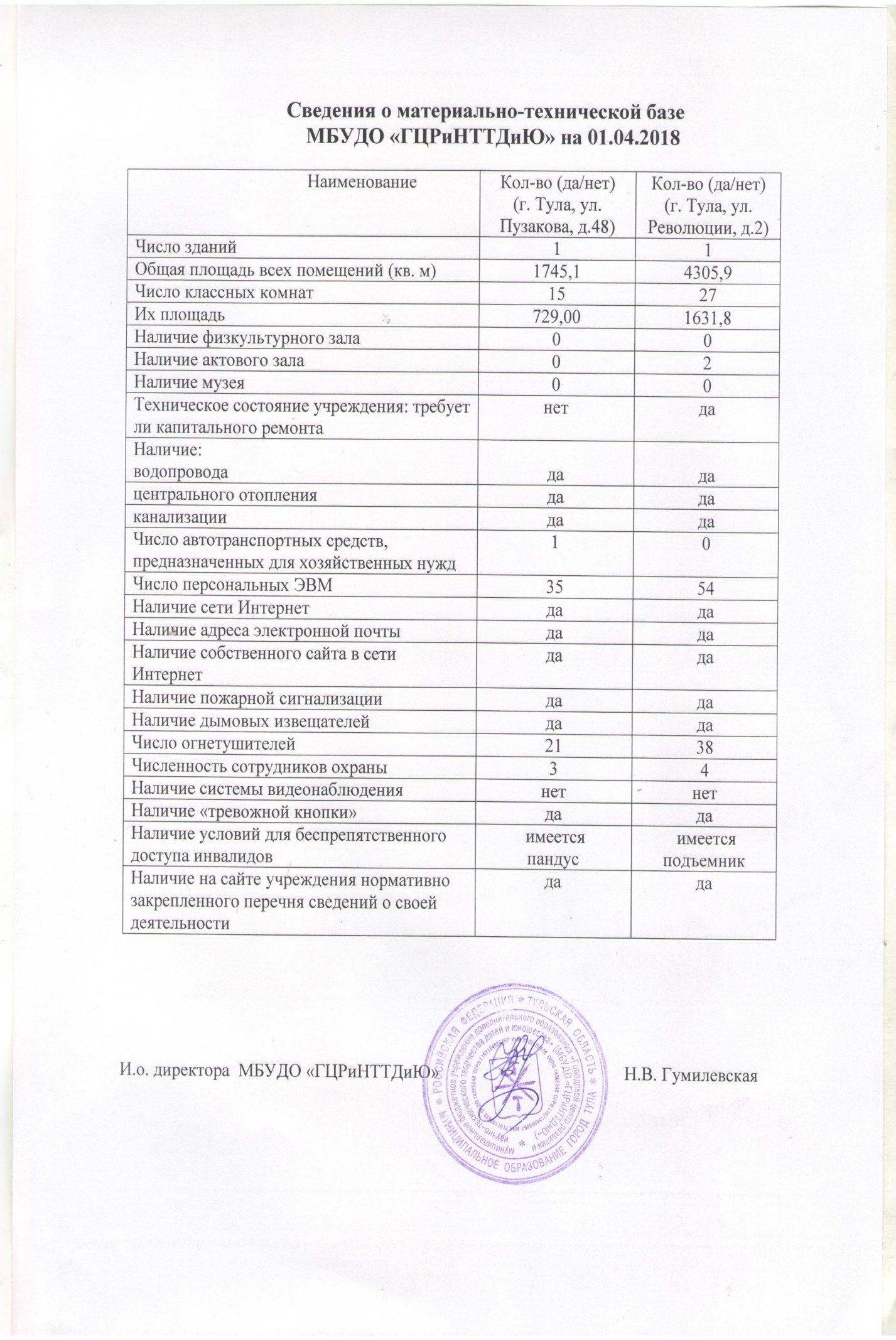 